「教育部補助高級中等以下學校校園美感環境再造計畫」校園美感再造成果交流工作坊壹、依據教育部107年12月24日臺教師（一）字第1070211433號函。貳、辦理目的教育部自103年起實施「教育部美感教育中長程計畫─第一期五年計畫(103年─107年)」，計畫定名為「臺灣．好美～美感從幼起、美力終身學」，企圖藉教育將美感播種、立基、普及在國民的生活中。本計畫為「教育部補助高級中等以下學校校園美感環境再造計畫」，針對全國國小、國中、高中職三個教育階段，由教學場域出發，透過設計與創意的巧思力量，營造兼顧自然環境、在地文化、學校需求及整體視覺美感之校園；藉由「境教」方式，整合藝術、空間與設計等領域，打造一座跨越校園、社區與社會間圍牆、展現文化創意與設計美力的公共美學教育場。。本計畫長期以「實踐校園空間、促成師生關係、述說校園故事」的環境美學宗旨，推動校園環境再造與期待的能量。我們將於108年5月辦理北、中、南共3場交流工作坊，邀請105至107年度獲補助之執行成果豐厚學校進行分享，呈現校園美感環境再造的核心概念及精采成果亮點，藉此將優秀案例推廣至教育界各級單位進行共同交流觀摩，激發各縣市教育局處、全國高中以下之各級學校校長、總務主任、學校教師等教育人士重新省思與探索環境教育的可能與目標。參、辦理單位  一、主辦單位：教育部  二、承辦單位：國立臺中教育大學-教育部補助高級中等以下學校校園美感環境再造計畫專案辦公室  三、協辦單位：國家表演藝術中心衛武營國家藝術文化中心肆、活動地點、時間伍、參加對象1.各縣市政府教育局（處）2.各直轄市及縣(市)高級中等以下學校3.國立高級中等學校4.本活動核發6小時研習時數，請各校准予公（差）假課務排代。陸、報名方式     一、教師請至「全國教師在職進修資訊網」http://inservice.edu.tw/ 報名。    二、教師以外人員請至https://forms.gle/ESprpYbJWjs1B3EZ9報名。柒、各場次議程及交通資訊第一場-臺北場 5/15(三)議程國立臺灣師範大學 進修推廣學院1樓演講堂(台北市大安區和平東路一段129號 進修推廣學院)交通資訊大眾運輸系統：捷運：公車：自行開車：開車前往停車資訊校內平面圖：第二場-高雄場 5/22(三)   衛武營國家藝術文化中心 演講廳(高雄市鳳山區三多一路1號)交通資訊大眾運輸系統：捷運：公車：自行開車：停車資訊：第三場-臺中場 5/29(三)   國立臺中教育大學 求真樓音樂廳K101（臺中市西區民生路140號) 交通資訊大眾運輸系統：搭乘火車:(1)臺中火車站至臺中教育大學：11、27 、32 、290 、323 、324 、325等7路公車 。(2) 臺中教育大學至臺中火車站：11、27、30、32、37、40、45、101、107、125、290 、324 、325、7045等14路公車。(3)搭乘計程車至本校約十分鐘。搭乘公車:火車站前搭乘11、27 、32 、290 、323 、324 、325等7路公車，於臺中教育大學站下車抵達。自行開車：註：車輛若需停放置民生校區內，請先至http://caepo.org 最新消息處下載活動相關公文，憑公文入校內停車者一次50元。梯次/場次/課程代碼時間地點人數一/臺北場/26133145/15(三)09:00-16:30國立臺灣師範大學進修推廣學院1樓演講堂(台北市大安區和平東路一段129號)限額130人二/高雄場/26133645/22(三)09:00-16:30衛武營國家藝術文化中心演講廳(高雄市鳳山區三多一路1號)限額130人三/臺中場/26133325/29(三)09:00-16:30國立臺中教育大學求真樓音樂廳（K101）臺中市西區民生路140號)限額170人日期場次全國教師在職進修資訊網課程代碼5/15臺北場26133145/22高雄場26133645/29臺中場2613332校園美感再造成果交流工作坊校園美感再造成果交流工作坊校園美感再造成果交流工作坊時間主題主講者08:30-09:00報到09:00-09:20計畫主持人致詞計畫主持人顏名宏副教授致詞09:20-10:10場次一、能聽、能看、能說的美學探索空間QA（5分鐘）林佳灵校長(臺中市西屯區東海國民小學)10:10-10:30茶敘10:30-11:20場次二、跨越學校圍牆，營造一所社區到校園的客家藍染通學聚落QA（5分鐘）廖志崑校長(新竹縣芎林鄉五龍國民小學)11:20-12:10場次三、由廁所幻化為劇場－轉化飛躍創意逐夢的空間QA（5分鐘）卓子文老師(宜蘭縣立復興國民中學)12:10-13:30午餐13:30-14:20場次四、去除制式遊樂載具，倘佯在白雲高山下的大地遊戲場QA（5分鐘）黃麗花校長 (花蓮縣秀林鄉崇德國民小學)14:20-15:10場次五、打開湧泉，讓清溪流經的大樹生態教室QA（5分鐘）古艷麗校長 (桃園市八德區霄裡國民小學)15:10-15:30茶敘15:30-16:20場次六、打開圍牆，喚醒東北角環境特質的觀星平台QA（5分鐘）陳玉芳校長(新北市瑞芳區鼻頭國民小學)16:20-16:30綜合討論16:30賦歸捷運古亭站中和新蘆線〈橘線〉、松山新店線〈綠線〉於『古亭站』五號出口直行約八分鐘即可到達。捷運台電大樓站松山新店線〈綠線〉於『台電大樓站』三號出口，師大路直行約十分鐘即可到達。捷運東門站淡水信義線〈紅線〉、中和新蘆線〈橘線〉於『東門站』五號出口，麗水街直行約十四分鐘即可到達。師大站或師大綜合大樓下車15、18、74、235、237、254、278、295、662、663、672、907、0南、和平幹線信義永康街口(捷運東門站)下車麗水街，直行約十四分鐘即可到達。0東、0南、20、22、38、204、1503、信義幹線校本部運動場地下停車場每半小時新臺幣25元校本部圖書館校區地下停車場每半小時新臺幣30元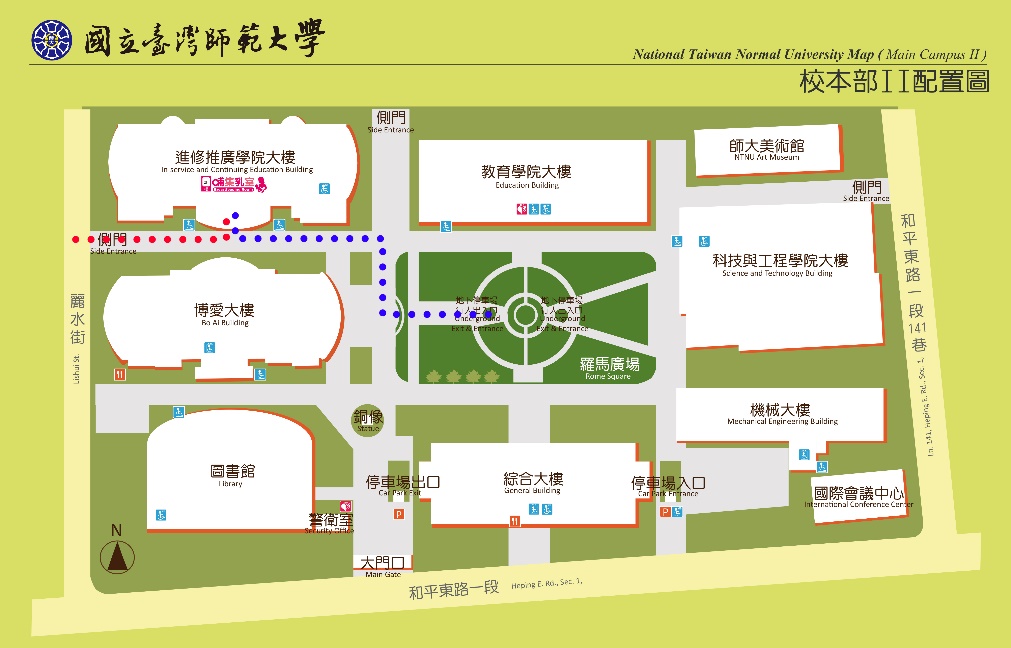 藍色路線：停車場至進修推廣學院大樓紅色路線：行人至進修推廣學院大樓校園美感再造成果交流工作坊校園美感再造成果交流工作坊校園美感再造成果交流工作坊時間主題主講者08:30-09:00報到09:00-09:20計畫主持人致詞計畫主持人顏名宏副教授致詞09:20-10:10場次一、重新面向海洋的光影美學遊戲場QA（5分鐘）王彥嵓校長(現任高雄市左營區新上國民小學校長，曾任高雄市彌陀區彌陀國民小學校長)10:10-10:30茶敘10:30-11:20場次二、看見海拔兩千公尺高山的山林美學學校QA（5分鐘）洪永明校長 (臺中市立梨山國民中小學)11:20-12:10場次三、在古謠步道上用歌聲說校園的靈魂QA（5分鐘）賴慶安校長(屏東縣泰武鄉泰武國民小學)12:10-13:30午餐13:30-14:20場次四、打開湧泉，讓清溪流經的大樹生態教室QA（5分鐘）古艷麗校長(桃園市八德區霄裡國民小學)14:20-15:10場次五、稻田中的社區美學教學場域QA（5分鐘）杜敏學老師 (臺中市立霧峰國民中學)15:10-15:30茶敘15:30-16:20綜合討論16:20賦歸衛武營站搭乘橘線，於衛武營站下車，自6號出口，出口前右手邊即為場館位置。衛武營國家藝術文化中心站搭乘52、70至衛武營國家藝術文化中心站建軍站搭乘50、53A/53B、88、248、橘7A/橘7B/橘8/橘10/橘11、紅21、8001、黃2A/ 黃2B/黃2C至建軍站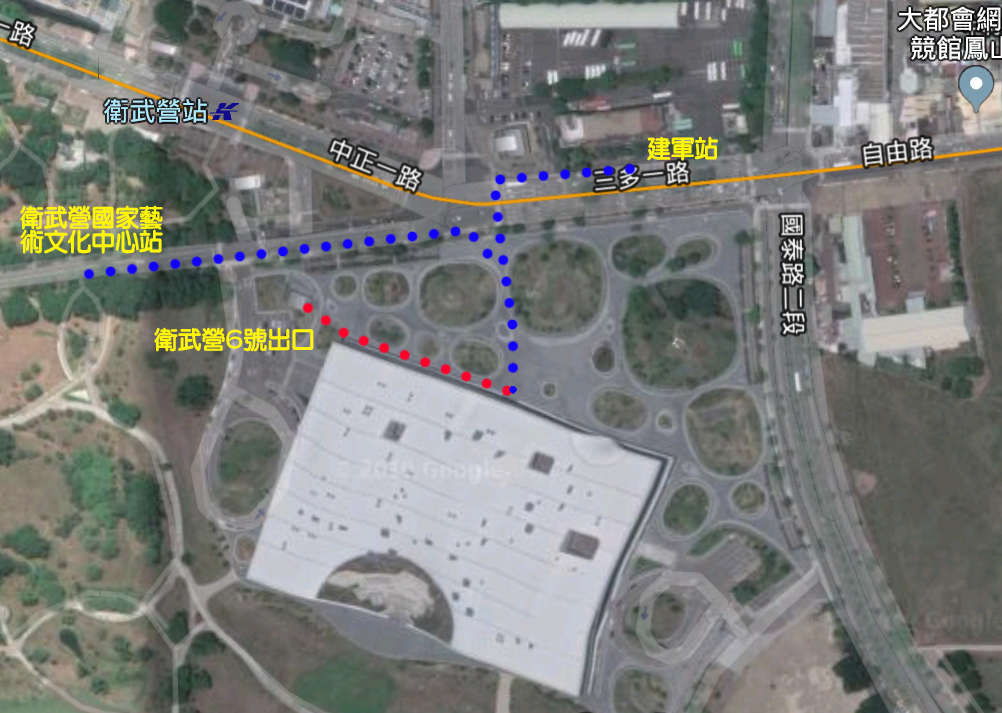 藍色路線：公車站至衛武營國家藝術文化中心紅色路線：捷運站6號出口至衛武營國家藝術文化中心藍色路線：公車站至衛武營國家藝術文化中心紅色路線：捷運站6號出口至衛武營國家藝術文化中心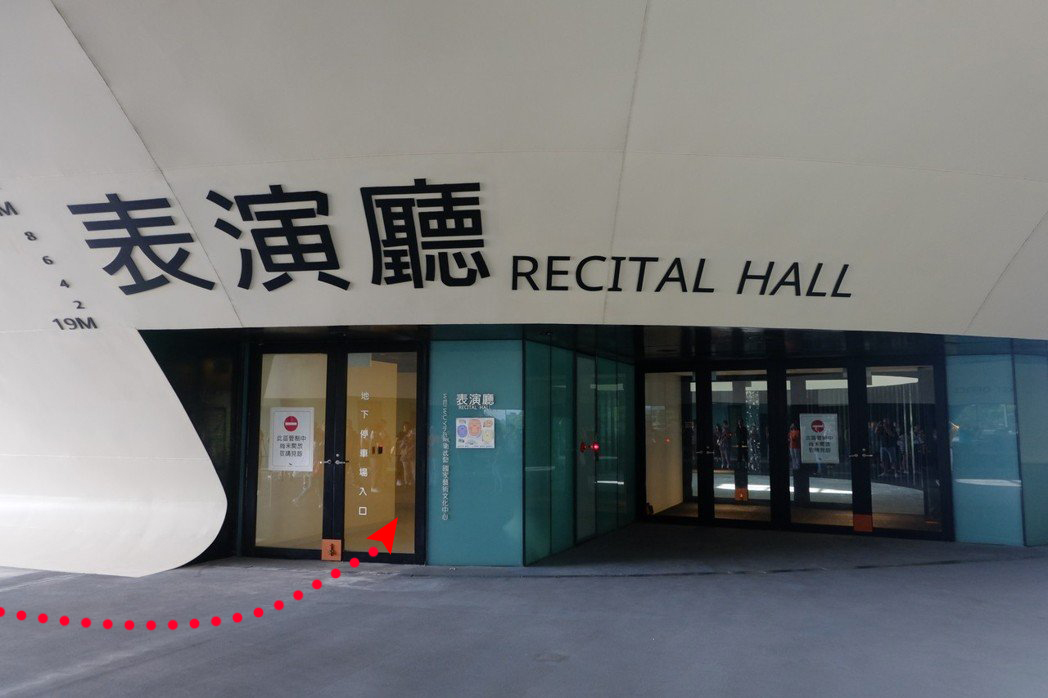 註：衛武營當日開館時間為上午11:00。與館方協調後，會特別開放一處出入口。請與會者步行至衛武營國家藝術文化中心後，往「表演廳」方向移動，於表演廳地下室停車場入口搭乘電梯至3樓會場。註：衛武營當日開館時間為上午11:00。與館方協調後，會特別開放一處出入口。請與會者步行至衛武營國家藝術文化中心後，往「表演廳」方向移動，於表演廳地下室停車場入口搭乘電梯至3樓會場。南下經國道1號國道1號高速公路中正交流道下→左轉往鳳山方向→直行中正一路→右轉國泰路二段進入慢車道→衛武營國家藝術文化中心。南下經國道3號國道3號高速公路轉國道10號高速公路→接國道1號高速公路→中正交流道下→左轉往鳳山方向→直行中正一路→右轉國泰路二段進入慢車道→衛武營國家藝術文化中心。北上經國道1號國道1號高速公路三多路交流道下→右轉往鳳山方向→直行三多一路→衛武營國家藝術文化中心。北上經國道3號國道3號高速公路轉台88快速公路→接國道1號高速公路→三多路交流道下→右轉往鳳山方向→直行三多一路→衛武營國家藝術文化中心。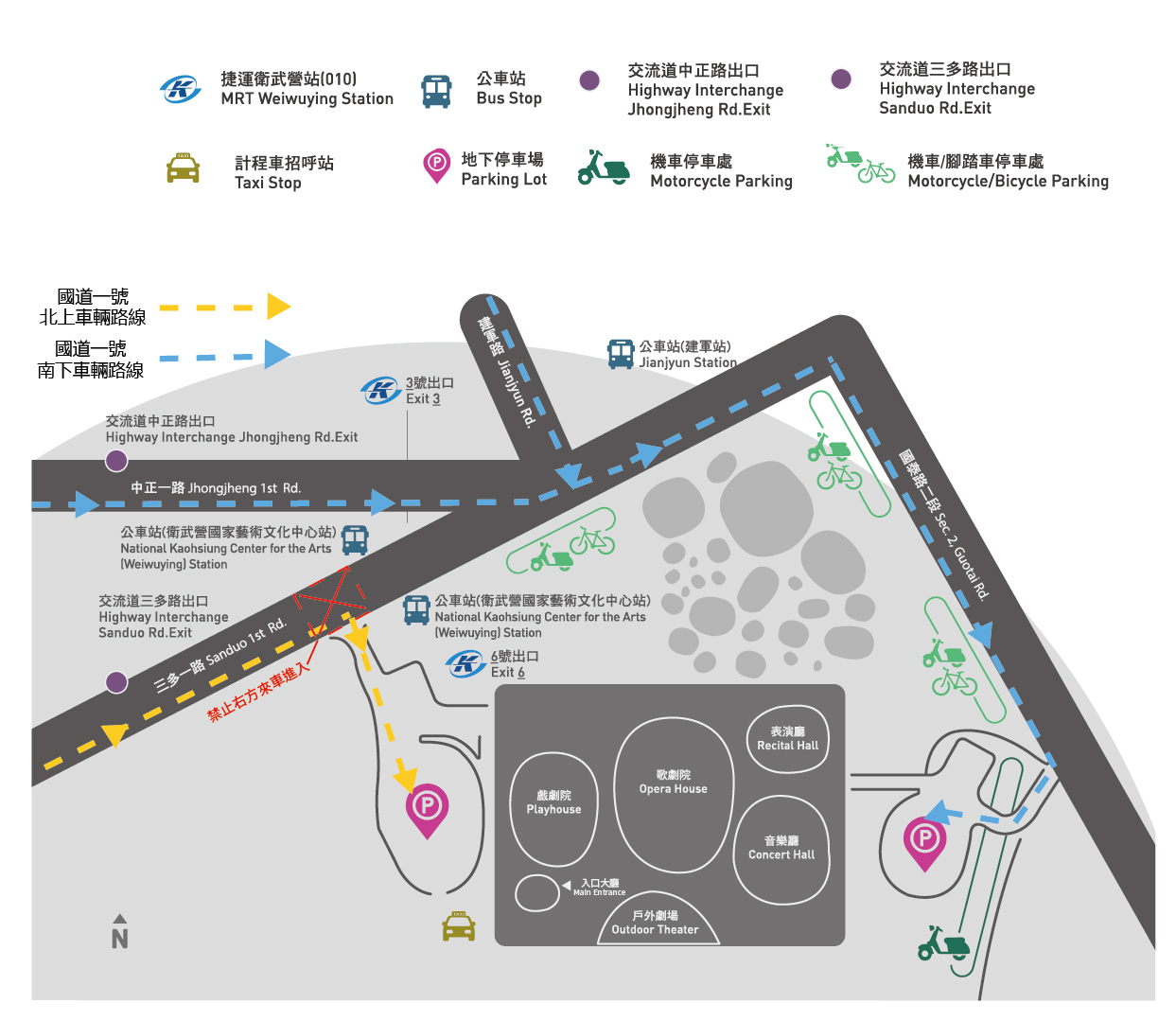 註1：衛武營當日開館時間為上午11:00。與館方協調後，會特別開放一處出入口，請開車前往的與會者停至「國泰路二段」之停車場，並將車輛停至B2表演廳附近的車格(橘色區域)，搭乘電梯至3樓會場。註2：停車場為收費停車場，1小時停車費為30元，1日上限為300元整。績優學校頒獎典禮績優學校頒獎典禮績優學校頒獎典禮時   間主題說                 明09:00-09:02司儀開場司儀開場及介紹貴賓09:02-09:12教育部長官致詞教育部長官致詞09:12-09:17臺中教育大學校長致詞國立臺中教育大學王如哲校長致詞09:17-09:22計畫主持人致詞計畫主持人顏名宏副教授致詞09:22-09:27頒獎典禮開場司儀介紹獲獎10所學校與觀看各校簡介影片（1校影片時長20秒）09:27-09:32頒發佳作獎及甲等獎頒發佳作獲獎學校：▓ 宜蘭縣南澳鄉金岳國民小學頒發甲等獲獎學校：▓ 國立水里高級商工職業學校▓ 新北市瑞芳區鼻頭國民小學▓ 屏東縣泰武鄉泰武國民小學09:32-09:35頒發優等獎頒發優等獲獎學校：▓ 國立羅東高級中學▓ 臺中市西屯區東海國民小學▓ 臺中市立霧峰國民中學09:35-09:38頒發特優獎頒發特優獲獎學校：▓新竹縣芎林鄉五龍國民小學▓桃園市八德區霄裡國民小學▓臺中市立梨山國民中小學09:38-09:40大合照請全體領獎人上台與教育部長官合照校園美感再造成果交流工作坊校園美感再造成果交流工作坊校園美感再造成果交流工作坊時間主題主講者09:40-10:30場次一、在古謠步道上用歌聲說校園的靈魂QA（5分鐘）賴慶安校長(屏東縣泰武鄉泰武國民小學)10:30-10:50茶敘10:50-11:40場次二、跨越學校圍牆，營造一所社區到校園的客家藍染通學聚落廖志崑校長(新竹縣芎林鄉五龍國民小學)11:40-12:30場次三、打開湧泉，讓清溪流經的大樹生態教室QA（5分鐘）古艷麗校長(桃園市八德區霄裡國民小學)12:30-13:30午餐13:30-14:20場次四、能聽、能看、能說的美學探索空間QA（5分鐘）林佳灵校長(臺中市西屯區東海國民小學)14:20-15:10場次五、看見海拔兩千公尺高山的山林美學學校QA（5分鐘）洪永明校長(臺中市立梨山國民中小學)15:10-15:30茶敘15:30-16:20場次六、重新面向海洋的光影美學遊戲場QA（5分鐘）王彥嵓校長(現任高雄市左營區新上國民小學校長，曾任高雄市彌陀區彌陀國民小學校長)16:20-16:30綜合討論16:30賦歸經國道一號下大雅交流道後往臺中方向，直行中清路右轉五權路，再左轉民生路，即可到達民生校區大門口。下臺中交流道後往臺中方向，直行臺灣大道右轉五權路，再左轉民生路即可到達民生校區大門口。下南屯交流道後往臺中方向，直行五權西路接五權路，再右轉民生路即可到達民生校區大門口。經74快速道路下北屯一出口匝道，朝中清路前進右轉五權路，再左轉民生路，即可到達民生校區大門口下西屯二出口匝道，朝臺灣大道前進右轉五權路，再左轉民生路，即可到達民生校區大門口下南屯二出口匝道，朝五權西路前進接五權路，再右轉民生路，即可到達民生校區大門口